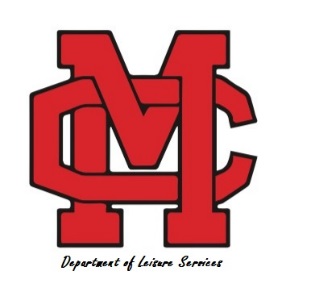 Georgia Recreation and Parks Association2018 State Tournament Senior Girls (17U) – Recreational DivisionTournament Host:  			McIntosh County Department of Leisure Services					P.O. Box 1136                   Darien, GA 31305Tournament Site: 				McIntosh County Academy Sports Complex					8945 US-17, Darien, GATournament Dates: 			June 12-16, 2018 					Tournament will begin on or after June 12th and be completed 						no later than June 16th. Entry Fee: 				$200 per team. Double elimination is the tournament format. 					Make checks payable to the McIntosh County Department of 							Leisure Services.Admission:Adults - $5.00Students - $2.00Seniors (55 and over) $2.00Age Divisions:				Per GRPA official athletic manual: 					17 & Under Division for girls ages 17 and under 					Cutoff Date:  (prior to January 1st of Current Year)Governing Rules: 				GRPA Manual: Official USA Softball Fast Pitch Softball Rules (for use in all 						championship games of USA Softball) printed in the current 							edition of the Official Guide for National USA Softball is 								accepted guide for GRPA games with the exceptions found in 							this manual. The use of National Federation and current GHSA rules and 						regulations for pitching requirements pertaining to only having 							to have the pivot foot (one foot) in contact with the pitching plate 							is allowed.										May 23,2018The McIntosh County Department of Leisure Services will be hosting the 2018 GRPA Youth State Senior Girls Softball Tournament- Recreational Division. This year’s tournament will be June 12-16. Motel accommodations can be made at the following:Quality Inn							Hampton Inn12924 GA. Hwy 251							13003 GA. Hwy 251Darien, Ga. 31305							Darien, Ga. 31305912-437-4200							912-437-5558Director’s and Coaches please be familiar with the 2018 GRPA Athletic Manual on the rules and regulations for softball.Please find enclosed information regarding tournament, map of local area and restaurant listings. If you need any further assistance, please contact our office at 912-437-6657 or the tournament Director at 912-689-9440.Please contact Tammy Lee for entry forms at:(Office) 912-437-6657 (Cell) 912-258-1596Sincerely,Butch MorrisRecreation DirectorMcIntosh County Department of Leisure ServicesP.O. Box 1136Darien, Ga. 31305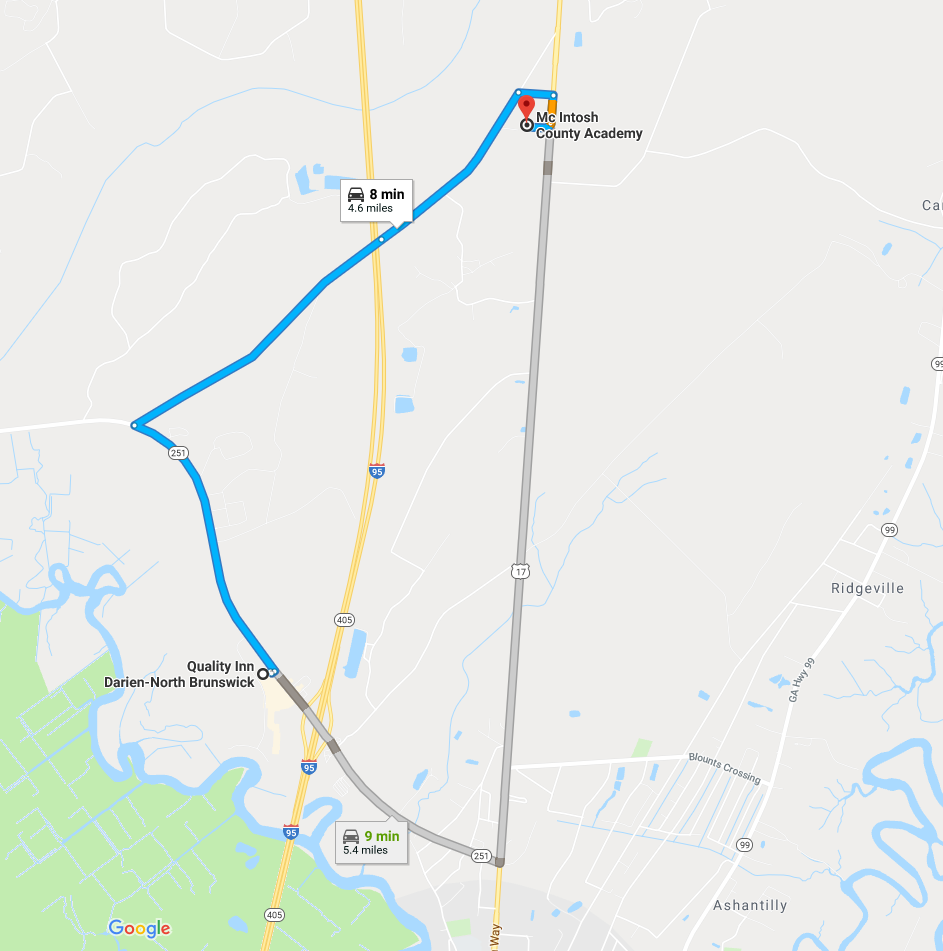 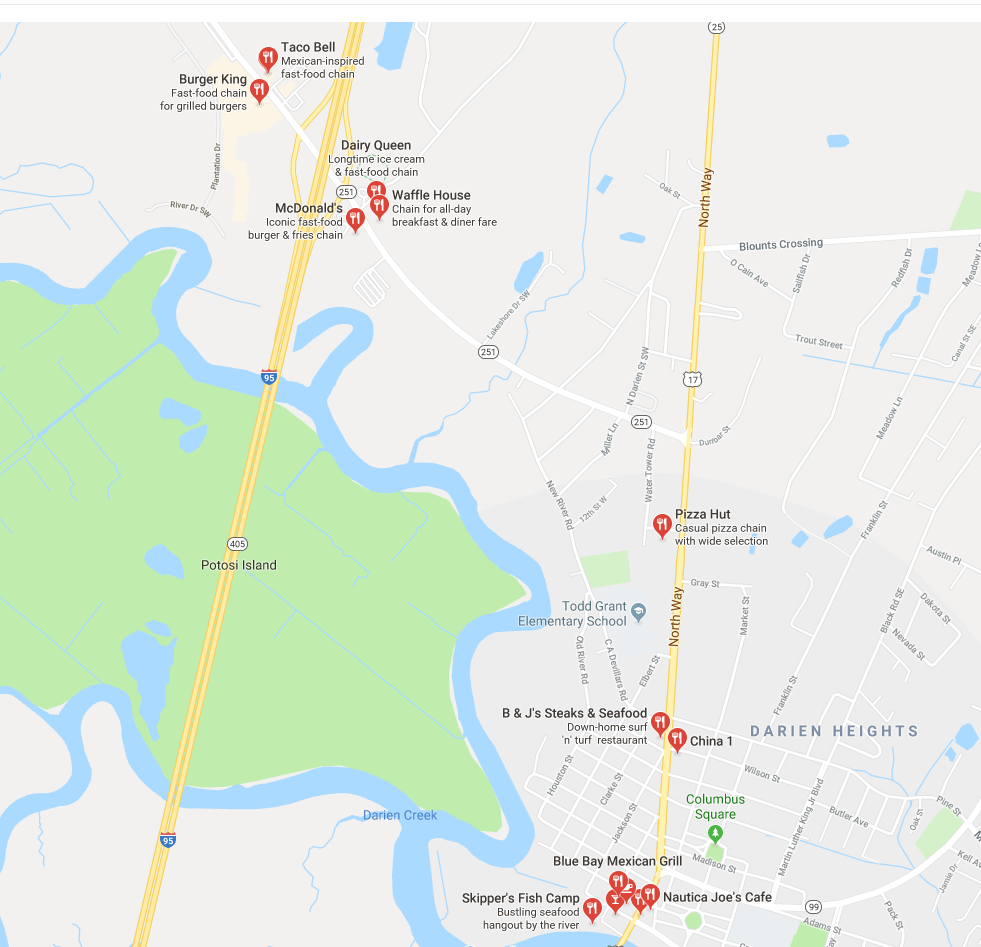 